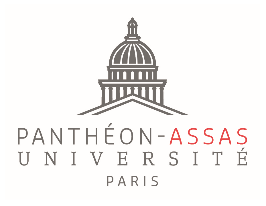 DECLARATION DE CANDIDATURE  2024/2025aux fonctions d’enseignant contractuel en éducation physique et sportive         Prise de fonction : 1er septembre 2024Nom de famille : ………………………………………………………..……… Prénom : ……………………………………….……………….……………Date et lieu de naissance : …………………………………………….………………………………….………………………………………….……….….Nationalité : ……………………………………………………………………….………………………………………….…………………………….….……….……Adresse personnelle : ………………………………………………….….…………………………………………………………………….……………………Numéro de téléphone : ……………………………………………………………………………………………………………….……………………….……E-mail : …………………………………………………………………………………………………………………………………………………..………………..…..…Diplôme le plus élevé : …………………………………………………………………………Date : ………………..………….………………   Etablissement : …………………….…………………..…..………….Avez-vous déjà exercé un emploi dans la fonction publique : Fonction : …………………………………………………………….…………Période : du ………………………….…  au  ………………………….…     Etablissement : ………………………….…………………….Votre situation professionnelle actuelle : ………………………………………………………………………………………………………Lieu d’exercice : …………………………………………………………………………………………………………………..Je certifie sur l’honneur l’exactitude des informations figurant ci-dessus.Fait à ………………………, le…………………….Signature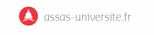 12 place du Panthéon75231 Paris Cedex 05